One Unit and Three Lesson PlansClass: Early ChildhoodDate: Fall 2009Amy Mulloy					11/17/09				Box #7562Continents: Africa, Asia, AustraliaUnit PlanGoals:Students will be able to describe distinctive features about each of the three continents. 3.1.02 Discuss the cultures and human patterns of places and regions of the world.Students will identify characteristics of some the cultures represented in the three continents.3.1.01 Understand the diversity of human cultures.Students will describe important people in the history of the three continents.3.1.03 Recognize the contributions of individuals and people of various ethnic, racial, religious, socioeconomic groups to the development of civilizations.Students will match specific music, food, clothing and art to the three continents.3.1.spi.1. recognize some of the major components of a cultureStudents will match main culture groups with its specific continent. 3.1.spi.4. interpret a chart or map identifying major cultural groups of the world.    Specific ways the goals integrate subject to curriculum:Use textbooks for more in depth study of countries.Use real life stories to enhance the textbook.Grade level/subjectThird Grade Social StudiesActivities planned:Continent: Africa DayContinent: Asia DayContinent: Australia DayAssessment of learner understandingClass presentations (presenting their in class work to the class).Answering questions asked by the teacher (class participation).“World Travelers” booklet with completed country summaries.Matching worksheet exercises. Working in a group to reach a goal (group participation).Art workCostume design and dress up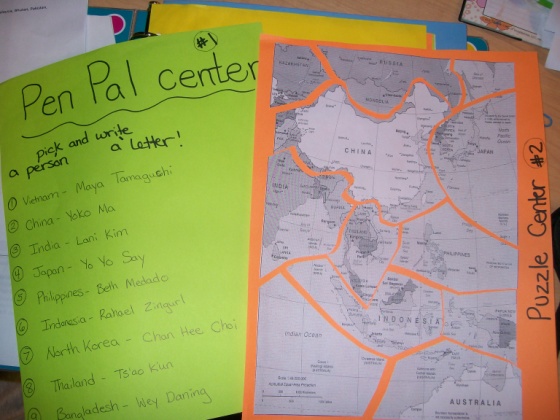 Center Activity   Sample artifacts from other countries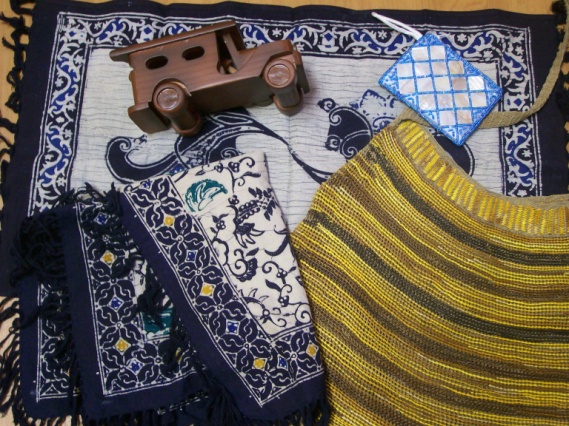   Textbooks to use in the classroom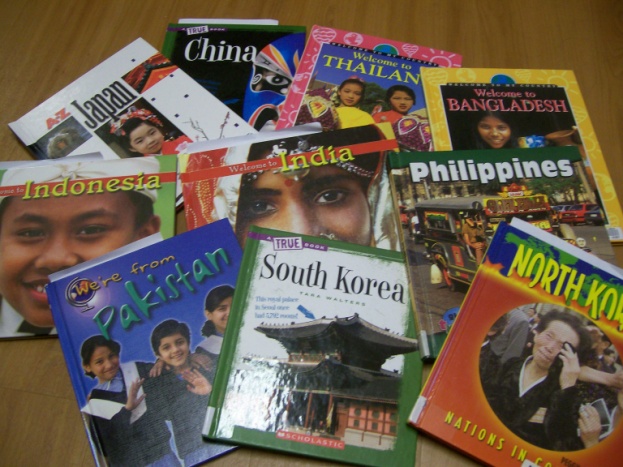 Amy Mulloy					11/17/09				Box #7562Continent of AfricaLesson Plan #1Concept to be taughtOne of the seven continents, Africa, has a large land area with diverse terrains, countries, and cultures stretching between its boundaries.Instructional ObjectivesStudents will compare and contrast their lives in the United States with that of African children.3.1.01 Understand the diversity of human cultures.3.1.02 Discuss the cultures and human patterns of places and regions of the world.Students will be able to describe characteristics of traditional African artwork.3.1.spi.1. recognize some of the major components of a cultureMaterials NeededPaper
Art supplies- glue, paint, markers, glitter, etc.ShoeboxesLion King movieClassroom teaching strategies and proceduresAnticipatory setGroup time- teacher will read a story about a brother and sister living in AfricaStudent learning activitiesTeacher will: Read a story about African children.Show examples of African artwork.Find and play short movie clips in the Lion King movie that pertain to the lesson.Students will:Make their own version of African artwork with the art supplies provided.Watch clips from the Lion King that show what some of the African terrain is like.Pick any African terrain (forests, mountains, desert) and reproduce it in a shoebox.ConclusionStudents will:Present their African artwork to the class.Identify some traditional African artwork elements in their own artwork.Activity extensionMatching worksheet of the many terrains and their locations in Africa.EvaluationHow will student learning be measuredIdentification of traditional African elements in his/her own artworkEvidence of a specific terrain in the shoebox reproductionRe-teaching procedures if necessaryMake it a movie day or reward day and watch the whole Lion King movie. Have the students point out the different terrains that they saw while watching the movie.Possible changes to lesson plan to increase effectivenessInvite an African artist to speak to the class and show some of his artworkAmy Mulloy					11/17/09				Box #7562Continent of AsiaLesson Plan #2Concept to be taughtOf the seven continents, Asia is one that includes many countries with diverse backgrounds.Instructional ObjectivesStudents will gain an appreciation for some of the different people groups in Asia.3.1.01 Understand the diversity of human cultures.Students will be able to compare and contrast different countries in Asia. 3.1.02 Discuss the cultures and human patterns of places and regions of the world.Students will learn about famous Asian people that have made their mark in history.3.1.03 Recognize the contributions of individuals and people of various ethnic, racial, religious, and socioeconomic groups to the development of civilizations.Students will listen to music from various countries in Asia.3.1.spi.1. recognize some of the major components of a culture.Students will learn about the basic ways of living in some countries in Asia. 3.1.spi.2. determine similarities and differences in the ways different culturalgroups address basic human needsMaterials NeededWorld MapTextbooks or at least a paragraph of information about each country in Asia“World Traveler” booklet “Secret Bag” with asian artifactsMusic from AsiaClassroom teaching strategies and proceduresAnticipatory setDress up and wear Asian clothes to classShow the world map and describe seven continents Ask children to find the United StatesBegin talking about the continent of Asia Student learning activitiesTeacher will: Explain that Asia is one of the seven continentsPull articles out of the mystery bag and talk about how they are uniqueExplain the “World Travelers” bookletHand out books about individual countries (two people per country) and booklets to each personPlay asian music while students are reading and writingStudents will:Locate the United States on a world mapRead the book on their specific country (along with a partner) and fill out the “World Travelers” booklet of country informationDraw their asian country and label the cities, rivers, and bodies of waterDraw their asian country’s flagConclusionStudents will:Present their asian country information in their “World Travelers” booklet to the class.Activity extensionDraw the continent of Asia instead of just one Asian country.EvaluationHow will student learning be measuredCompletion of questions in their “World Travelers” bookletPresentation to the classRe-teaching procedures if necessaryMovies, pictures or books to provide more visual images of people in different culturesPossible changes to lesson plan to increase effectiveness More discussion in the beginning about what students had heard previously about AsiaProvide a sample food made in asia for students try.Amy Mulloy					11/17/09				Box #7562Continent of AustraliaLesson Plan #3Concept to be taughtAustralia, one of the seven continents, has a large Aborigine population and many animals unique to its location. Instructional ObjectivesStudents should compare and contrast the Aborigine to the modern day Australian.3.1.01 Understand the diversity of human cultures.3.1.02 Discuss the cultures and human patterns of places and regions of the world.3.1.03 Recognize the contributions of individuals and people of various ethnic, racial, religious, socioeconomic groups to the development of civilizations.3.1.spi.4. interpret a chart or map identifying major cultural groups of the world.Students will be recognize able to say some phrases in Aboriginal language3.1.spi.1. recognize some of the major components of a cultureStudents will taste some traditional foods of Australia. 3.1.spi.1. recognize some of the major components of a cultureMaterials NeededAborigine man or woman to speak to the classTraditional Australian foodSteve Irwin episodesClassroom teaching strategies and proceduresAnticipatory set(the day before, the teacher will send out a letter to parents informing them that each student should come to school the next day, dressed as any animal from Australia)The teacher and each student will describe the animal that he/she is dressed up as.Student learning activitiesTeacher will: Dress up as an Australian animal.Introduce the Aborigine speaker/guest speaker from Australia.Talk about the animals of Australia.Show episode of Steve Irwin’s adventures.Conduct class discussion about the Aborigines. Students will:Dress up as an Australian animal.Ask the guest speaker questions about Australia.Sample food from Australia.Watch episode of Steve Irwin’s adventures and notice the animals he comes in contact with.ConclusionStudents will:Create a list of all the animals they noticed in the Steve Irwin clips.Activity extensionBring some exotic animals to class.EvaluationHow will student learning be measuredDress up like an animal of AustraliaParticipation of class discussion and interview with guest speakerRe-teaching procedures if necessaryTeach the lesson on Australian animals, then the next day have the students dress up after they have learned about some of the animals (instead of the students researching it themselves at home and dressing up the night before)Possible changes to lesson plan to increase effectivenessInclude more concrete ways to assess student learning